PŘIHLÁŠKA NA VELIKONOČNÍ POBYT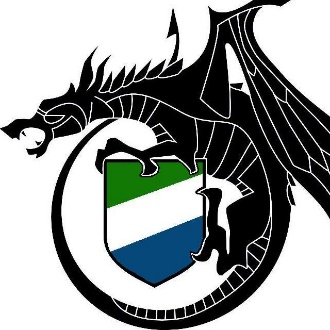 KDY: 5. 4. – 9. 4. 2023KDE: Lesnické učiliště Písky u KřivoklátuCENA:  2.900,- (platba na účet 1969379039/3030 nebo hotově na místě)V CENĚ: stravné, ubytování, vstupné, úniková hra na hradě Křivoklát, pronájem TV, zdravotnický i pedagogický dozor po celou dobu pobytu.      Příjem účastníků: 5. dubna (středa) do 16.00 hod a ukončení pobytu 9. dubna (neděle) nejdéle do 13.00 hod.               !!!!  POZOR !!!! – OMEZENÁ KAPACITAPŘIHLÁŠKY NEJDÉLE DO  15.3.2023  !!!Jméno a příjmení a datum narození dítěte …………………………………………………………………………………………………………………………..E-mail na komunikující osobu…………………………………………………………………………….. Případné zdravotní problémy – alergie, dieta atd., zdravotní pojišťovna………………………...........................................................................................................................Bydliště účastníka/účastníků………………………………………………………………………………………………….Telefonický kontakt na zákonné zástupce dítěte v případě nezbytné potřeby: Kontakt 1:….............................................................................................................................Kontakt 2:……………………………………………………………………………………………………………………………Podpis zákonného zástupce :………………………………………………………………………………………………Z DŮVODU OCHRANY OSOBNOSTI, PROSÍME O SOUHLAS SE ZVEŘEJNĚNÍM FOTOGRAFIÍSvým podpisem zároveň potvrzuji souhlas s případným zveřejněním videozáznamu nebo fotografií pořízených během konání akcí Army tábora, na kterých je zachyceno moje dítě za účelem propagace Army tábora.                                                              Podpis zákon. zástupce:…………………………………………………Potřeba zapůjčení airsoftové zbraně  ANO/NEUbytování s:…………………………………………………………………………………………………………………………S sebou: dostatek vhodného oblečení do přírody na 5-ti denní pobyt, pevné boty i něco na přezutí do budovy a tělocvičny – světlá podrážka, pláštěnku, léky, které dítě užívá, kopii kartičky pojišťovny. Kapesné (přiměřené ) navštívíme mimo jiné taky Velikonoční slavnosti na nádvoří hradu Křivoklát, tak aby si tam děti mohly koupit nějakou drobnost.  